KV 8 Take a tour of TTS!a)	Write the names: Rose, Jason, Mia.b)	Put the places in the order Jason visits them. Write the numbers 1−5. There’s one place you don’t need.	art room	cafeteria	library	classroom	reception area	sports groundc)	Are these statements true or false? Tick  the correct answer.1 video channel Videokanal   2 subject (Schul-)Fach   3 table tennis TischtennisGreen Line 1Unit 1, Station 3KV 8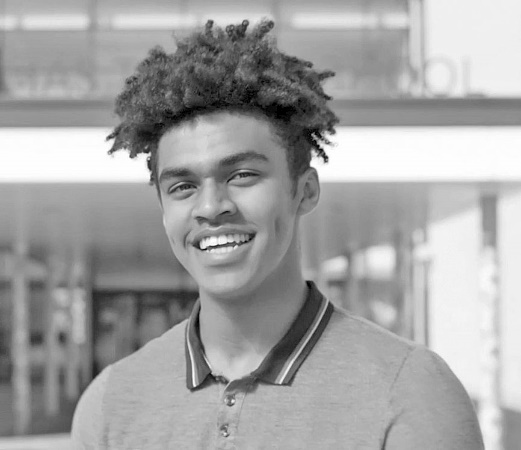 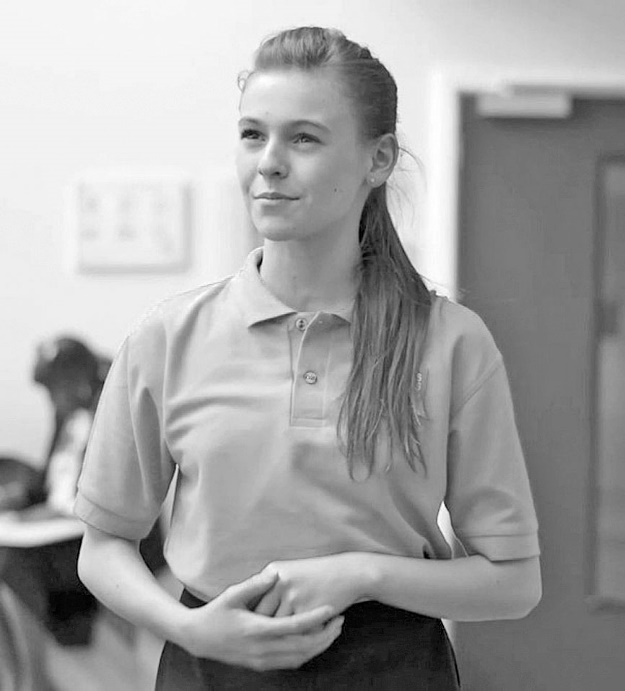 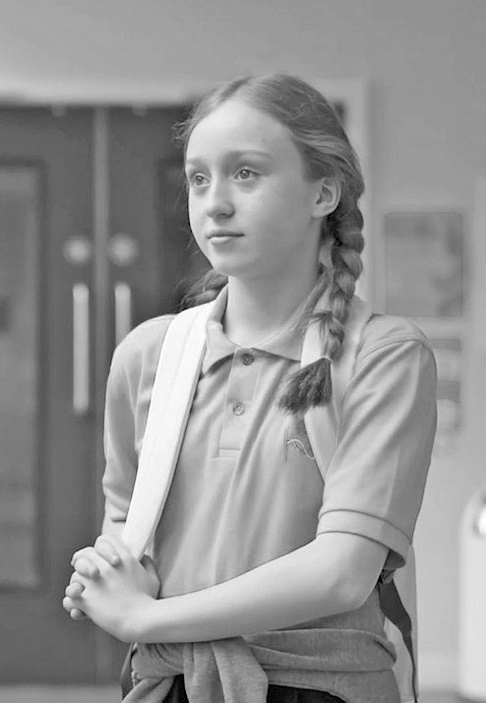 truefalseJason lives in Greenwich.He has a video channel1.Mia can’t do homework in the library.Students can eat in the library.Art is Rose’s favourite subject2.Her pictures aren’t on the art room walls.All the students at TTS have lunch together.Mia and Rose like pizza.Rose’s favourite sport isn’t football.Jason plays table tennis3 after the video.